附件1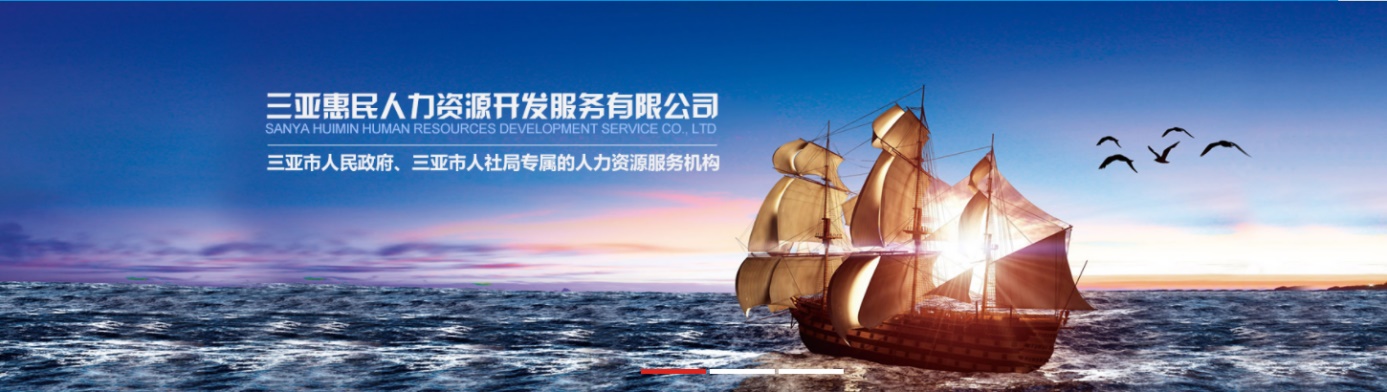 2020年三亚市海棠区退役军人就业巡回专场招聘会参会邀请函尊敬的用人单位：    三亚惠民人力资源开发服务有限公司，是三亚市人力资源和社会保障局根据三亚市人民政府的批示，培育成立的一家从事行政事业单位、参公单位、国有企业编制外雇员以及社会化的岗位服务、雇员培训、社会化培训、职业考试、物业管理等的企业，也是海南省唯一一家根据政府授权管理政府雇员的具有资质的企业。公司受三亚市人力资源和社会保障局直接管理监督。为贯彻落实国家、省市关于退役军人就业创业的决策部署和工作要求，全方位、多渠道促进退役军人就业，受海棠区退役军人事务局委托，我司将组织2020年海棠区退役军人就业巡回专场招聘会，诚邀贵单位届时莅临参会。招聘会时间：2020年8月1日（周六） 9：00-12：00招聘会地点：藤桥中心小学（三亚市海棠区新民路与前进路交叉路口东南约50米）参会须知：一、为做好招聘会信息发布和展位安排工作，请参会单位将单位简介、参会回执以及年检信息的营业执照副本扫描件于7月25日前以邮件方式告知我司，预订展位，邮件主题请标明“参加2020年海棠区退役军人招聘会”字样，以免登记疏漏。二、为让退役军人更加全面了解各用人单位，请参会单位在7月25日之前把招聘材料（格式要求：单位简介、招聘岗位描述、联系方式等以word的形式）发送邮件至我司，我们将统一为用人单位免费制作展位海报。    公司地址：海南省三亚市迎宾路融科蓝立方苏商大厦6楼611室。会务联系人：陈先生；联系电话：176897913120898-88693332      林先生；联系电话：15120767081公司邮箱：1079152378@qq.com。  三亚惠民人力资源开发服务有限公司 2020年7月25日附件22020年三亚市海棠区退役军人就业巡回专场招聘会参会回执NO：附件32020年三亚市海棠区退役军人就业巡回专场招聘会参会会展板信息（word文档）说明： 1.请单位以word格式填写内容，由我司统一制作展板； 2.请单位发送招聘信息时，先调整此展板信息格式，便于我司直接打印单位名称法人代表法人代表单位地址E-mailE-mail联 系 人职 务电 话传 真与会者姓名与会者姓名性 别职  务联 系 方 式联 系 方 式联 系 方 式加盖公章处加盖公章处加盖公章处公司名称（全称）公司简介（建议字数在300字以内）招聘信息（建议格式为：招聘岗位+招聘人数+薪酬待遇+岗位要求；如：策划文员  2人  实习期3000元/月  文学专业，有一定文字功底和策划能力）联系方式